Perrysburg Junior High SchoolAnnouncements September 22, 2023
IMPORTANT DATESSeptember 26 -     2 hour Delay (Staff PD)October 3 -           Picture Retake October 13 -         End 1st QuarterOct 23 & Oct 26 - Evening Conferences (Information to Come)JHPO Teacher Appreciation for Parent-Teacher ConferencesJHPO's first Teacher Appreciation Event of the year will be "Survival Bags'' for Parent/Teacher Conferences.  Teachers will be staying past dinner, so we'll provide them with a bag of goodies to "survive" till they return home.  If you're a Costo shopper our signup has some items utilizing current Costco sales, but items can come from the store of your choosing.  We also welcome $10 donations through venmo to @jhpoperrysburg or a check to the office made out to JHPO.Get more details and sign up at: Junior High Parent Organization: "Survival Bags" Fall 2023 (signupgenius.com) PICTURE RETAKESSchool pictures have been distributed.  Please ask your student.  If you have any problems, please contact Lifetouch directly at 1-419-205-4091.  Picture retakes will be on October 3.  pictureretakeform.pdf STUDENT IDsStudent IDs have also been distributed.  Please make sure your student keeps it in a safe spot as they are used to get into Junior High events such as dances.  Also, if your student purchased an Athletic Pass, their ID has been punched.  Please have your student show that to get into Junior High home games.SCHOOL FEESSchool fees have been assessed.  Please go to https://www.payschoolscentral.com/to make payment.  (Attached is the Parent User Guide to set up your account)  PaySchoolCentralParentUserGuide.pdf  You can also pay by check payable to “Perrysburg Schools”.  Please indicate your student on the memo line.  YEARBOOKPreorder the Junior High yearbook on Jostens for $35 dollars from now through the end of October. After, the price goes up to $40 for the remainder of the school year.   https://www.jostens.com/apps/store/productBrowse/1048662/Perrysburg-Junior-High-School/2024-Yearbook/20230805043456087125/CATALOG_SHOP/CLUBSMath CountsMathCounts will be having its first meeting on Wednesday, September 27 from 2:50 - 3:45 in Room 212 for all students interested.  More information about the meeting schedule and competitions will be provided at the first meeting.  Snacks will be provided and Salts, our facility dog, will be present to cheer on our mathletes.  If your student is unable to attend and wants to be a part of MathCounts, or if they have any other questions, please have them reach out to Mr. Zwyer.Power of the PenCalling all 7th and 8th grade creative writers to join the Power of the Pen team. Power of the Pen is a writing team consisting of 16 members who compete against other schools in Ohio. At each competition, you will participate in three writing rounds where you will get 40 minutes to write an original short story to a given prompt. Power of the Pen will meet once a week to practice. If you are interested in joining this team, tryouts will be held on September 25th in room 123 from 3:50 p.m.-4:30 p.m. Please see or message Mrs. Avery (room 207) or Ms. Scharer (room 123) if you have questions!Ping Pong ClubPing Pong club is back!  If your student is interested in Ping Pong,  please have them see Mr. Blue in room 106 or show up to the first match.  Meeting Dates and Locations:Wednesday October 4th - 3:00pm - 4:00pm - Aux GymWednesday October 11th - 3:00pm - 4:00pm - Aux GymWednesday October 18th - 3:00pm - 4:00pm - Aux GymWednesday October 25th - 3:00pm - 4:00pm -CafeteriaWednesday November 1st  3:00pm - 4:00pm -CafeteriaWednesday November 8th  3:00pm - 4:00pm -CafeteriaWednesday November 15th 3:00pm - 4:00pm -CafeteriaWednesday November 29th  3:00pm - 4:00pm -CafeteriaWorld Language ClubIf your student is interested in other languages or already speaks another language, please have them consider joining the PJHS World Language Club.  The first meeting will be September 29 from 2:45 - 3:45 in room 222.  If they have any questions, have them see Mrs Flynn.ATHLETICS7th or 8th grade Basketball Cheer team!Cheer Clinics to prepare for tryouts will be held immediately after school on October 20th until 5:15 pm.Tryouts will be held immediately after school on October 24th until 4:15 pm.7th & 8th Grade Boys BasketballOpen gyms are now available for students trying out for the basketball team that are not in a fall sport. These open gyms are not mandatory and only students that are trying out for the team in November should attend. If you have any questions please contact Mr. Lucas. PJHS - Main Gym From 3:00 - 4:00Thursday Sept 14Tuesday Sept 19Thursday Sept 21Tuesday Oct 3Monday Oct 9Tuesday Oct 107th & 8th Grade Girls BasketballPerrysburg Girls Basketball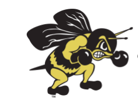 2023-2024For 7th and 8th Grade Girls OnlyOPEN GYM SCHEDULE GIRLS BASKETBALL SUNDAY OPEN GYMS at PERRYSBURG HIGH SCHOOLOctober 1, 8, 15, 22 from 6:00 - 7:15 pm.  OCTOBER 3, OCTOBER 10, OCTOBER 19, OCTOBER 25Open gyms will be held from 3:00 - 4:15 at PJHSTRYOUTS BEGIN on FRIDAY, OCTOBER 27No player may attend the tryouts without:Physical Form signed by a physicianEmergency Medical FormConcussion Form Next Week in AthleticsSeptember 23         Cross Country at Liberty Center InviteSeptember 25         Volleyball vs Fremont, 4:15 Purchase Tickets:  https://bit.ly/3qCvDWGSeptember 26        Volleyball vs. Washington, 4pmPurchase Tickets: https://bit.ly/3qCvDWGSeptember 27         7th Grade Football vs. Fremont, 4:30pmPurchase Tickets:  https://bit.ly/3qCvDWGSeptember 27         8th Grade Football at Fremont, 4:30pmPurchase Tickets:  https://bit.ly/48f9WwRSeptember 28         Volleyball vs Napoleon, 4:15pmPurchase Tickets:  https://bit.ly/3qCvDWGGO JACKETSJHPOHelp JHPO support students, teachers, and staff of PJHS by:--Liking our Facebook page, @PerrysburgJHPO-Liking our Instagram page, @JHPOPerrysburg-Volunteering time or making donations to student fun and staff appreciation events which will be announced on our social media and the in the school emails-Making a monetary donation to JHPO by check mailed to or dropped at school or through Venmo to @jhpoperrysburg-Participating in Box Tops for Education for 'Perrysburg Junior High School': https://www.boxtops4education.com/s/get-the-app -Participating in Kroger Community Rewards for Org. UV412: https://www.kroger.com/i/community/community-rewards-Participating in Office Depot/Office Max Give Back to Schools Program for ID 70079938: https://www.officedepot.com/cm/school-supplies/give-backWe look forward to a fun year for our school community!  —-------------------------------------------------------------------------------------------------OTHER IMPORTANT INFORMATION:Thanksgiving & Christmas ApplicationsThe Bowling Green Salvation Army will have online holiday applications for 2023 from 10/9/23 - 11/10/23.  Please see the attached flyer for more information.  SalvationArmy.pdf Final FormsJust a reminder to please register all returning students using FinalForms at your earliest convenience to avoid potentially missing important updates from the school district and to be able to access the Safe Arrivals app for attendance purposes. Please review and/or update your information to ensure accuracy and sign annual back to school consent forms for the 2023/2024 school year. Changes in custody or residency will require supporting documentation to be uploaded in FinalForms or emailed to a school secretary. FinalForms may be accessed through the Parents tab on the school district website. Athletics PassesAthletic passes are available through Hometown Ticketing:https://www.perrysburgschools.net/AthleticDepartment_PJH.aspxClick on “Purchase Tickets Here”.  Click on “View By School” and choose Perrysburg Junior High to find the passes.  Student passes are still purchased for $20.00 cash or check to the Main Office.  Please fill out the attached form for student passes.  Athletic Pass.pdf Tickets to JH Home Athletic Events:Tickets sales for athletic events are purchased through Hometown Ticketing.  Please visit our website at:  https://www.perrysburgschools.net/AthleticDepartment_PJH.aspxClick on “Purchase Tickets Here”.  Click on “View By School” and choose Perrysburg Junior High to find tickets.  Tickets will be available 5 days before the game.  All tickets (adults, students and senior citizens) are $5.00.Need to pick your student up early? You will need to come to the office to sign your student out if they are leaving early. To notify us of the appointment, you have 2 options:send a note with your student to give to the Student Services Office before school begins in the morning ORUse the SafeArrival System in one of these ways (See Directions Below)An early dismissal pass will be issued which will allow the student to leave class at the designated time. The student will be waiting in the vestibule in the main office for your arrival.  A doctor's note should be obtained for the absence to be considered exempt. A parent/guardian must come in the building to sign the student out. If the student is returning from the appointment, they do not need to be accompanied.Dropping your student off late?  If you have notified the school of your student's absence or if your student has a note, you do not need to come into the office.  Please send your student to the Main Office to get an Admit Slip.  Student Absence Reporting System: SafeArrival for all grades, preschool through 12.With SafeArrival, you are asked to report your child’s absence in advance using any of these three methods:1. App - Using your mobile device, download and install the SchoolMessenger app from the Apple App Store or the Google Play Store (or from the links at go.schoolmessenger.com). 2. Website - Use the SafeArrival website, go.schoolmessenger.com 3. Call - Call the toll-free number (844) 393-6016These options are available 24 hours/day, 7 days a week.Please enter 844-393-6016 into your phone address book as Perrysburg Schools Attendance Line right away, so if you receive a call it will not be seen as a potential spam call.Please note: Personal Convenience/Pre-Planned Absences are still handled through your school office and cannot be entered by parents/guardians in SafeArrival. Please start by using this form: https://files.neola.com/perrysburg-oh/search/forms/fm5200F1.pdf. Safer Ohio School Tip Line - 844-723-3764This is a free service that accepts calls and texts 24/7 and allows anyone to anonymously share information with school officials and law enforcement about threats to safety.Crisis Text Line - text “4hope” to 741 741People of all ages may reach out by text 24/7 to communicate with someone trained to listen and respond in a method that is free, private, secure and confidential. Data usage while texting Crisis Text Line is free and the number will not appear on a phone bill with the mobile service carrier.                  